РЕШЕНИЕ                                   23 сентября 2021 года № 329                                           а. ХакуринохабльО введении дополнительных ставок должности педагога дополнительного образования в штатное расписаниеобщеобразовательных организаций, на базе которых созданыЦентры «Точка роста» в 2021 году      Рассмотрев представленное Управлением образования администрации МО «Шовгеновский район» ходатайство о введении дополнительных ставок должности педагога дополнительного образования в штатное расписание общеобразовательных организаций, на базе которых созданы Центры «Точка роста» в 2021 году, Совет народных депутатов МО «Шовгеновский район» РЕШИЛ:1.Ввести дополнительные ставки должности педагога дополнительного образования в штатное расписание следующих общеобразовательных организаций с 1 сентября 2021 года:2.Опубликовать настоящее Решение в районной газете «Заря».3.Настоящее решение вступает в силу с момента официального опубликования.Председатель Совета народных депутатовМО «Шовгеновский район»                                                          А.Д. Меретуков           РЕСПУБЛИКА АДЫГЕЯСовет народных депутатовМуниципального образования«Шовгеновский  район»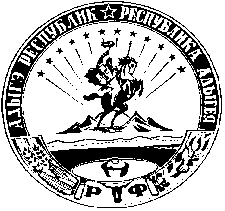 АДЫГЭ РЕСПУБЛИКМуниципальнэ образованиеу«Шэуджэн район» янароднэ депутатхэм я Совет№Образовательная организацияНаправленностьКоличество часов в неделюКоличество ставок1.МБОУ ООШ №2  х.ДукмасовЕстественнонаучная40,2 ставки2.МБОУ СОШ №4 а.МамхегЕстественнонаучная60,3 ставки3.МБОУ СОШ №6 а.ПшичоЕстественнонаучная160,9 ставки